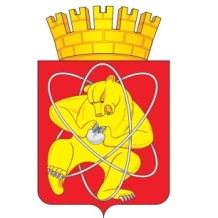 Муниципальное образование «Закрытое административно – территориальное образование  Железногорск Красноярского края»АДМИНИСТРАЦИЯ ЗАТО г. ЖЕЛЕЗНОГОРСКПОСТАНОВЛЕНИЕ17.09.2018                                                                                             		  №1709г. ЖелезногорскО внесении изменений в постановление Администрации ЗАТО г. Железногорск от 06.11.2013 № 1758 «Об утверждении муниципальной программы «Развитие транспортной системы, содержание и благоустройство территории ЗАТО Железногорск»	Руководствуясь статьей 16 Федерального закона от 06.10.2003 № 131-ФЗ «Об общих принципах организации местного самоуправления в Российской Федерации», статьей 13 Федерального закона от 08.11.2007 № 257-ФЗ «Об автомобильных дорогах и о дорожной деятельности в Российской Федерации и о внесении изменений в отдельные законодательные акты Российской Федерации», статьей 6 Федерального закона от 10.12.1995 № 196-ФЗ «О безопасности дорожного движения», Уставом ЗАТО Железногорск, в целях обеспечения удовлетворительного уровня технического состояния дорог местного значения, развития транспортной инфраструктуры и снижения аварийности на дорогах,ПОСТАНОВЛЯЮ:	1. Внести следующие изменения в приложение к постановлению Администрации ЗАТО г. Железногорск от 06.11.2013 № 1758 «Об утверждении муниципальной программы «Развитие транспортной системы, содержание и благоустройство территории ЗАТО Железногорск»:1.1. Строку 10 таблицы раздела 1 «Паспорт муниципальной программы ЗАТО Железногорск» изложить в новой редакции:1.2. Абзац 3 раздела 8 «Информация о ресурсном обеспечении и прогнозной оценке расходов на реализацию целей Программы с учетом источников финансирования, в том числе федерального, краевого, местного бюджетов и иных внебюджетных источников, а также перечень реализуемых ими мероприятий, в случае участия в реализации Программы» изложить в новой редакции:«Общий объем финансирования программы на 2018 – 2020 годы составит 1 210 173 795,45 рублей, в том числе за счет средств: федерального бюджета — 0,00 рублей,краевого бюджета — 120 127 460,00 рублей,том числе:      2018 г. — 120 127 460,00 рублей,      2019 г. — 0,00 рублей,      2020 г. — 0,00 рублей,местного бюджета — 1 090 046 335,45 рублей в том числе:      2018 г. — 425 497 321,45 рублей,      2019 г. — 357 274 507,00 рублей,      2020 г. — 307 274 507,00 рублей,внебюджетных источников — 0,00 рублей.».1.3. Приложение № 1 к муниципальной программе «Развитие транспортной системы, содержание и благоустройство территории ЗАТО Железногорск» изложить в новой редакции (Приложение № 1).1.4. Приложение № 2 к муниципальной программе «Развитие транспортной системы, содержание и благоустройство территории ЗАТО Железногорск» изложить в новой редакции (Приложение № 2).1.5. В приложении 3.1 к муниципальной программе «Развитие транспортной системы, содержание и благоустройство территории ЗАТО Железногорск»:1.5.1. Строку 7 таблицы раздела 1 «Паспорт Подпрограммы № 1» изложить в новой редакции:1.5.2. Раздел 2.7. «Обоснование финансовых, материальных и трудовых затрат (ресурсное обеспечение Подпрограммы) с указанием источников финансирования» изложить в новой редакции:«2.7. Обоснование финансовых, материальных и трудовых затрат (ресурсное обеспечение Подпрограммы) с указанием источников финансирования.Мероприятия подпрограммы реализуются за счет средств краевого и местного бюджета.Общий объем финансирования подпрограммы на 2018 – 2020 годы составит 544 120 975,21 руб., в том числе за счет средств: федерального бюджета — 0,00 руб.,краевого бюджета — 119 602 100,00 руб.,      в том числе:      2018 г. — 119 602 100,00 руб.,      2019 г. —0,00 руб.,      2020 г. — 0,00 руб.,внебюджетные источники — 0,00 руб.,местный бюджет — 424 518 875,21 руб.,      в том числе:      2018 г. — 168 618 673,93 руб.,      2019 г. — 152 950 100,64 руб.,      2020 г. — 102 950 100,64 руб.».1.5.3. Приложение № 2 к подпрограмме №1 муниципальной программы «Развитие транспортной системы, содержание и благоустройство территории ЗАТО Железногорск» изложить в новой редакции (Приложение № 3).1.6. В приложении 3.4 к муниципальной программе «Развитие транспортной системы, содержание и благоустройство территории ЗАТО Железногорск»:1.6.1. Строку 7 таблицы раздела 1 «Паспорт Подпрограммы № 4» изложить в новой редакции:1.6.2. Раздел 2.7. «Обоснование финансовых, материальных и трудовых затрат (ресурсное обеспечение Подпрограммы) с указанием источников финансирования» изложить в новой редакции:«2.7. Обоснование финансовых, материальных и трудовых затрат (ресурсное обеспечение Подпрограммы) с указанием источников финансирования.Мероприятия подпрограммы реализуются за счет средств местного бюджета.Общий объем финансирования подпрограммы на 2018 – 2020 годы составит 312 652 562,24 руб., в том числе за счет средств: федерального бюджета — 0,00 руб.,краевого бюджета — 0,00 руб.,внебюджетные источники — 0,00 руб.,местный бюджет — 312 652 562,24 руб.,      в том числе:      2018 г. — 113 743 749,52 руб.,      2019 г. — 99 454 406,36 руб.,      2020 г. — 99 454 406,36 руб.».1.6.3. Приложение № 2 к подпрограмме №4 муниципальной программы «Развитие транспортной системы, содержание и благоустройство территории ЗАТО Железногорск» изложить в новой редакции (Приложение № 4).2. Управлению   делами Администрации ЗАТО г. Железногорск          (Е.В. Андросова) довести настоящее постановление до сведения населения через газету «Город и горожане».3. Отделу общественных связей Администрации ЗАТО г. Железногорск (И.С. Пикалова) разместить настоящее постановление на официальном сайте муниципального образования «Закрытое административно-территориальное образование город Железногорск Красноярского края» в информационно-телекоммуникационной сети «Интернет».4. Контроль над исполнением настоящего постановления возложить на первого заместителя Главы ЗАТО г. Железногорск по жилищно-коммунальному хозяйству С.Е. Пешкова.5. Настоящее постановление  вступает в силу после его официального опубликования.Глава ЗАТО г. Железногорск							   И.Г. КуксинИнформация по ресурсному обеспечению муниципальной программы, в том числе в разбивке по источникам финансирования по годам реализации программы     Финансирование программы на 2018 – 2020 годы составит 1 210 173 795,45 рублей, в том числе за счет средств: федерального бюджета — 0,00 рублей,краевого бюджета — 120 127 460,00 рублей,том числе:      2018 г. — 120 127 460,00 рублей,      2019 г. — 0,00 рублей,      2020 г. — 0,00 рублей,местного бюджета — 1 090 046 335,45 рублей в том числе:      2018 г. — 425 497 321,45 рублей,      2019 г. — 357 274 507,00 рублей,      2020 г. — 307 274 507,00 рублей,внебюджетных источников — 0,00 рублей.Объемы и источники финансирования подпрограммыФинансирование подпрограммы на 2018 – 2020 годы составит 544 120 975,21 руб., в том числе за счет средств: федерального бюджета — 0,00 руб.,краевого бюджета — 119 602 100,00 руб.,      в том числе:      2018 г. — 119 602 100,00 руб.,      2019 г. —0,00 руб.,      2020 г. — 0,00 руб.,внебюджетные источники — 0,00 руб.,местный бюджет — 424 518 875,21 руб.,      в том числе:      2018 г. — 168 618 673,93 руб.,      2019 г. — 152 950 100,64 руб.,      2020 г. — 102 950 100,64 руб.Объемы и источники финансирования подпрограммыФинансирование подпрограммы на 2018 – 2020 годы составит 312 652 562,24 руб., в том числе за счет средств: федерального бюджета — 0,00 руб.,краевого бюджета — 0,00 руб.,внебюджетные источники — 0,00 руб.,местный бюджет — 312 652 562,24 руб.,      в том числе:      2018 г. — 113 743 749,52 руб.,      2019 г. — 99 454 406,36 руб.,      2020 г. — 99 454 406,36 руб.Приложение № 1Приложение № 1Приложение № 1Приложение № 1к постановлению Администрации ЗАТО г.Железногорск от 17.09.2018 №1709к постановлению Администрации ЗАТО г.Железногорск от 17.09.2018 №1709к постановлению Администрации ЗАТО г.Железногорск от 17.09.2018 №1709к постановлению Администрации ЗАТО г.Железногорск от 17.09.2018 №1709Приложение № 1к муниципальной программе "Развитие транспортной системы, содержание и благоустройство территории ЗАТО Железногорск"Приложение № 1к муниципальной программе "Развитие транспортной системы, содержание и благоустройство территории ЗАТО Железногорск"Приложение № 1к муниципальной программе "Развитие транспортной системы, содержание и благоустройство территории ЗАТО Железногорск"Приложение № 1к муниципальной программе "Развитие транспортной системы, содержание и благоустройство территории ЗАТО Железногорск"Информация о распределении планируемых расходов по подпрограммам и отдельным мероприятиям муниципальной программыИнформация о распределении планируемых расходов по подпрограммам и отдельным мероприятиям муниципальной программыИнформация о распределении планируемых расходов по подпрограммам и отдельным мероприятиям муниципальной программыИнформация о распределении планируемых расходов по подпрограммам и отдельным мероприятиям муниципальной программыИнформация о распределении планируемых расходов по подпрограммам и отдельным мероприятиям муниципальной программыИнформация о распределении планируемых расходов по подпрограммам и отдельным мероприятиям муниципальной программыИнформация о распределении планируемых расходов по подпрограммам и отдельным мероприятиям муниципальной программыИнформация о распределении планируемых расходов по подпрограммам и отдельным мероприятиям муниципальной программыИнформация о распределении планируемых расходов по подпрограммам и отдельным мероприятиям муниципальной программыИнформация о распределении планируемых расходов по подпрограммам и отдельным мероприятиям муниципальной программыИнформация о распределении планируемых расходов по подпрограммам и отдельным мероприятиям муниципальной программыИнформация о распределении планируемых расходов по подпрограммам и отдельным мероприятиям муниципальной программыИнформация о распределении планируемых расходов по подпрограммам и отдельным мероприятиям муниципальной программыИнформация о распределении планируемых расходов по подпрограммам и отдельным мероприятиям муниципальной программы(рублей)Наименование показателяКБККБККБККБККБККБК201820182019201920202020Итого на периодНаименование показателяКЦСРКЦСРКВСРКВСРКФСРКВР201820182019201920202020Итого на периодМуниципальная программа "Развитие транспортной системы, содержание и благоустройство территории ЗАТО Железногорск"12000000001200000000545624781,45545624781,45357274507,00357274507,00307274507,00307274507,001210173795,45Подпрограмма "Осуществление дорожной деятельности в отношении автомобильных дорог местного значения"12100000001210000000288220773,93288220773,93152950100,64152950100,64102950100,64102950100,64544120975,21Проведение обследования и диагностика мостовых сооружений за счет средств муниципального дорожного фонда12100000601210000060700000,00700000,000,000,000,000,00700000,00Администрация закрытого административно-территориального образования город Железногорск12100000601210000060009009700000,00700000,000,000,000,000,00700000,00Дорожное хозяйство (дорожные фонды)121000006012100000600090090409700000,00700000,000,000,000,000,00700000,00Закупка товаров, работ и услуг для обеспечения государственных (муниципальных) нужд121000006012100000600090090409200700000,00700000,000,000,000,000,00700000,00Иные закупки товаров, работ и услуг для обеспечения государственных (муниципальных) нужд121000006012100000600090090409240700000,00700000,000,000,000,000,00700000,00Резерв средств на софинансирование мероприятий по краевым программам в рамках подпрограммы "Осуществление дорожной деятельности в отношении автомобильных дорог местного значения"121000011012100001105000000,005000000,000,000,000,000,005000000,00Финансовое управление Администрации ЗАТО г.Железногорск121000011012100001108018015000000,005000000,000,000,000,000,005000000,00Дорожное хозяйство (дорожные фонды)1210000110121000011080180104095000000,005000000,000,000,000,000,005000000,00Иные бюджетные ассигнования1210000110121000011080180104098005000000,005000000,000,000,000,000,005000000,00Резервные средства1210000110121000011080180104098705000000,005000000,000,000,000,000,005000000,00Ремонт автомобильных дорог общего пользования местного значения за счет средств муниципального дорожного фонда1210000130121000013028503219,2228503219,2250000000,0050000000,000,000,0078503219,22Администрация закрытого административно-территориального образования город Железногорск1210000130121000013000900928503219,2228503219,2250000000,0050000000,000,000,0078503219,22Дорожное хозяйство (дорожные фонды)12100001301210000130009009040928503219,2228503219,2250000000,0050000000,000,000,0078503219,22Закупка товаров, работ и услуг для обеспечения государственных (муниципальных) нужд12100001301210000130009009040920028503219,2228503219,2250000000,0050000000,000,000,0078503219,22Иные закупки товаров, работ и услуг для обеспечения государственных (муниципальных) нужд12100001301210000130009009040924028503219,2228503219,2250000000,0050000000,000,000,0078503219,22Выполнение требований действующего законодательства в части обеспечения безопасности дорожного движения за счет средств муниципального дорожного фонда121000016012100001601830601,261830601,260,000,000,000,001830601,26Администрация закрытого административно-территориального образования город Железногорск121000016012100001600090091830601,261830601,260,000,000,000,001830601,26Дорожное хозяйство (дорожные фонды)1210000160121000016000900904091830601,261830601,260,000,000,000,001830601,26Закупка товаров, работ и услуг для обеспечения государственных (муниципальных) нужд1210000160121000016000900904092001830601,261830601,260,000,000,000,001830601,26Иные закупки товаров, работ и услуг для обеспечения государственных (муниципальных) нужд1210000160121000016000900904092401830601,261830601,260,000,000,000,001830601,26Оценка технического состояния дорог за счет средств муниципального дорожного фонда121000019012100001902500000,002500000,000,000,000,000,002500000,00Администрация закрытого административно-территориального образования город Железногорск121000019012100001900090092500000,002500000,000,000,000,000,002500000,00Дорожное хозяйство (дорожные фонды)1210000190121000019000900904092500000,002500000,000,000,000,000,002500000,00Закупка товаров, работ и услуг для обеспечения государственных (муниципальных) нужд1210000190121000019000900904092002500000,002500000,000,000,000,000,002500000,00Иные закупки товаров, работ и услуг для обеспечения государственных (муниципальных) нужд1210000190121000019000900904092402500000,002500000,000,000,000,000,002500000,00Строительство внутриквартального проезда МКР №5 северная часть за счет средств муниципального дорожного фонда121000020012100002003000000,003000000,000,000,000,000,003000000,00Администрация закрытого административно-территориального образования город Железногорск121000020012100002000090093000000,003000000,000,000,000,000,003000000,00Дорожное хозяйство (дорожные фонды)1210000200121000020000900904093000000,003000000,000,000,000,000,003000000,00Капитальные вложения в объекты государственной (муниципальной) собственности1210000200121000020000900904094003000000,003000000,000,000,000,000,003000000,00Бюджетные инвестиции1210000200121000020000900904094103000000,003000000,000,000,000,000,003000000,00Разработка проектно-сметной документации на ремонт моста через р.Кантат (ул.Транзитная) за счет средств муниципального дорожного фонда12100002101210000210200000,00200000,000,000,000,000,00200000,00Администрация закрытого административно-территориального образования город Железногорск12100002101210000210009009200000,00200000,000,000,000,000,00200000,00Дорожное хозяйство (дорожные фонды)121000021012100002100090090409200000,00200000,000,000,000,000,00200000,00Закупка товаров, работ и услуг для обеспечения государственных (муниципальных) нужд121000021012100002100090090409200200000,00200000,000,000,000,000,00200000,00Иные закупки товаров, работ и услуг для обеспечения государственных (муниципальных) нужд121000021012100002100090090409240200000,00200000,000,000,000,000,00200000,00Расходы на содержание автомобильных дорог общего пользования местного значения за счет средств муниципального дорожного фонда1210075080121007508094155300,0094155300,000,000,000,000,0094155300,00Администрация закрытого административно-территориального образования город Железногорск1210075080121007508000900994155300,0094155300,000,000,000,000,0094155300,00Дорожное хозяйство (дорожные фонды)12100750801210075080009009040994155300,0094155300,000,000,000,000,0094155300,00Закупка товаров, работ и услуг для обеспечения государственных (муниципальных) нужд12100750801210075080009009040920094155300,0094155300,000,000,000,000,0094155300,00Иные закупки товаров, работ и услуг для обеспечения государственных (муниципальных) нужд12100750801210075080009009040924094155300,0094155300,000,000,000,000,0094155300,00Расходы на капитальный ремонт и ремонт автомобильных дорог общего пользования местного значения за счет средств муниципального дорожного фонда121007509012100750900,000,000,000,000,000,000,00Администрация закрытого административно-территориального образования город Железногорск121007509012100750900090090,000,000,000,000,000,000,00Дорожное хозяйство (дорожные фонды)1210075090121007509000900904090,000,000,000,000,000,000,00Закупка товаров, работ и услуг для обеспечения государственных (муниципальных) нужд1210075090121007509000900904092000,000,000,000,000,000,000,00Иные закупки товаров, работ и услуг для обеспечения государственных (муниципальных) нужд1210075090121007509000900904092400,000,000,000,000,000,000,00Расходы на ремонт автомобильных дорог общего пользования местного значения, являющихся подъездами к садоводческим обществам, за счет средств муниципального дорожного фонда12100S507012100S50706396817,766396817,760,000,000,000,006396817,76Администрация закрытого административно-территориального образования город Железногорск12100S507012100S50700090096396817,766396817,760,000,000,000,006396817,76Дорожное хозяйство (дорожные фонды)12100S507012100S507000900904096396817,766396817,760,000,000,000,006396817,76Закупка товаров, работ и услуг для обеспечения государственных (муниципальных) нужд12100S507012100S507000900904092006396817,766396817,760,000,000,000,006396817,76Иные закупки товаров, работ и услуг для обеспечения государственных (муниципальных) нужд12100S507012100S507000900904092406396817,766396817,760,000,000,000,006396817,76Расходы на содержание автомобильных дорог общего пользования местного значения муниципальных районов, городских округов, городских и сельских поселений за счет средств муниципального дорожного фонда12100S508012100S5080126490606,89126490606,89102950100,64102950100,64102950100,64102950100,64332390808,17Администрация закрытого административно-территориального образования город Железногорск12100S508012100S5080009009126490606,89126490606,89102950100,64102950100,64102950100,64102950100,64332390808,17Дорожное хозяйство (дорожные фонды)12100S508012100S50800090090409126490606,89126490606,89102950100,64102950100,64102950100,64102950100,64332390808,17Закупка товаров, работ и услуг для обеспечения государственных (муниципальных) нужд12100S508012100S50800090090409200126490606,89126490606,89102950100,64102950100,64102950100,64102950100,64332390808,17Иные закупки товаров, работ и услуг для обеспечения государственных (муниципальных) нужд12100S508012100S50800090090409240126490606,89126490606,89102950100,64102950100,64102950100,64102950100,64332390808,17Расходы на капитальный ремонт и ремонт автомобильных дорог общего пользования местного значения за счет средств муниципального дорожного фонда12100S509012100S509019444228,8019444228,800,000,000,000,0019444228,80Администрация закрытого административно-территориального образования город Железногорск12100S509012100S509000900919444228,8019444228,800,000,000,000,0019444228,80Дорожное хозяйство (дорожные фонды)12100S509012100S5090009009040919444228,8019444228,800,000,000,000,0019444228,80Закупка товаров, работ и услуг для обеспечения государственных (муниципальных) нужд12100S509012100S5090009009040920019444228,8019444228,800,000,000,000,0019444228,80Иные закупки товаров, работ и услуг для обеспечения государственных (муниципальных) нужд12100S509012100S5090009009040924019444228,8019444228,800,000,000,000,0019444228,80Подпрограмма "Повышение безопасности дорожного движения на дорогах общего пользования местного значения"122000000012200000001974026,001974026,001370000,001370000,001370000,001370000,004714026,00Временное перемещение, хранение, оценка и утилизация брошенных и бесхозяйных транспортных средств на территории ЗАТО Железногорск12200000101220000010200000,00200000,00200000,00200000,00200000,00200000,00600000,00Администрация закрытого административно-территориального образования город Железногорск12200000101220000010009009200000,00200000,00200000,00200000,00200000,00200000,00600000,00Благоустройство122000001012200000100090090503200000,00200000,00200000,00200000,00200000,00200000,00600000,00Закупка товаров, работ и услуг для обеспечения государственных (муниципальных) нужд122000001012200000100090090503200200000,00200000,00200000,00200000,00200000,00200000,00600000,00Иные закупки товаров, работ и услуг для обеспечения государственных (муниципальных) нужд122000001012200000100090090503240200000,00200000,00200000,00200000,00200000,00200000,00600000,00Проведение конкурсов по тематике "Безопасность дорожного движения в ЗАТО Железногорск"1220000020122000002080000,0080000,0080000,0080000,0080000,0080000,00240000,00Администрация закрытого административно-территориального образования город Железногорск1220000020122000002000900980000,0080000,0080000,0080000,0080000,0080000,00240000,00Другие общегосударственные вопросы12200000201220000020009009011380000,0080000,0080000,0080000,0080000,0080000,00240000,00Закупка товаров, работ и услуг для обеспечения государственных (муниципальных) нужд12200000201220000020009009011320080000,0080000,0080000,0080000,0080000,0080000,00240000,00Иные закупки товаров, работ и услуг для обеспечения государственных (муниципальных) нужд12200000201220000020009009011324080000,0080000,0080000,0080000,0080000,0080000,00240000,00Организация социальной рекламы и печатной продукции по безопасности дорожного движения1220000030122000003090000,0090000,0090000,0090000,0090000,0090000,00270000,00Администрация закрытого административно-территориального образования город Железногорск1220000030122000003000900990000,0090000,0090000,0090000,0090000,0090000,00270000,00Другие общегосударственные вопросы12200000301220000030009009011390000,0090000,0090000,0090000,0090000,0090000,00270000,00Закупка товаров, работ и услуг для обеспечения государственных (муниципальных) нужд12200000301220000030009009011320090000,0090000,0090000,0090000,0090000,0090000,00270000,00Иные закупки товаров, работ и услуг для обеспечения государственных (муниципальных) нужд12200000301220000030009009011324090000,0090000,0090000,0090000,0090000,0090000,00270000,00Уплата административных штрафов и иных платежей122000004012200000401000000,001000000,001000000,001000000,001000000,001000000,003000000,00Администрация закрытого административно-территориального образования город Железногорск122000004012200000400090091000000,001000000,001000000,001000000,001000000,001000000,003000000,00Другие общегосударственные вопросы1220000040122000004000900901131000000,001000000,001000000,001000000,001000000,001000000,003000000,00Иные бюджетные ассигнования1220000040122000004000900901138001000000,001000000,001000000,001000000,001000000,001000000,003000000,00Уплата налогов, сборов и иных платежей1220000040122000004000900901138501000000,001000000,001000000,001000000,001000000,001000000,003000000,00Мероприятия, направленные на обеспечение безопасного участия детей в дорожном движении12200S398012200S3980235026,00235026,000,000,000,000,00235026,00Муниципальное казенное учреждение "Управление образования"12200S398012200S3980734734235026,00235026,000,000,000,000,00235026,00Дошкольное образование12200S398012200S39807347340701214500,00214500,000,000,000,000,00214500,00Предоставление субсидий бюджетным, автономным учреждениям и иным некоммерческим организациям12200S398012200S39807347340701600214500,00214500,000,000,000,000,00214500,00Субсидии бюджетным учреждениям12200S398012200S39807347340701610143000,00143000,000,000,000,000,00143000,00Субсидии автономным учреждениям12200S398012200S3980734734070162071500,0071500,000,000,000,000,0071500,00Общее образование12200S398012200S3980734734070220526,0020526,000,000,000,000,0020526,00Предоставление субсидий бюджетным, автономным учреждениям и иным некоммерческим организациям12200S398012200S3980734734070260020526,0020526,000,000,000,000,0020526,00Субсидии бюджетным учреждениям12200S398012200S3980734734070261018590,0018590,000,000,000,000,0018590,00Субсидии автономным учреждениям12200S398012200S398073473407026201936,001936,000,000,000,000,001936,00Расходы на реализацию мероприятий, направленных на повышение безопасности дорожного движения, за счет средств муниципального дорожного фонда12200S492012200S4920369000,00369000,000,000,000,000,00369000,00Администрация закрытого административно-территориального образования город Железногорск12200S492012200S4920009009369000,00369000,000,000,000,000,00369000,00Дорожное хозяйство (дорожные фонды)12200S492012200S49200090090409369000,00369000,000,000,000,000,00369000,00Закупка товаров, работ и услуг для обеспечения государственных (муниципальных) нужд12200S492012200S49200090090409200369000,00369000,000,000,000,000,00369000,00Иные закупки товаров, работ и услуг для обеспечения государственных (муниципальных) нужд12200S492012200S49200090090409240369000,00369000,000,000,000,000,00369000,00Подпрограмма "Создание условий для предоставления транспортных услуг населению и организация транспортного обслуживания населения"12300000001230000000141686232,00141686232,00103500000,00103500000,00103500000,00103500000,00348686232,00Предоставление перевозчику субсидии из местного бюджета в целях заключения договора об организации регулярных пассажирских перевозок автомобильным транспортом по муниципальным маршрутам по результатам открытого конкурса, на территории ЗАТО Железногорск123000001012300000104350611,004350611,000,000,000,000,004350611,00Администрация закрытого административно-территориального образования город Железногорск123000001012300000100090094350611,004350611,000,000,000,000,004350611,00Транспорт1230000010123000001000900904084350611,004350611,000,000,000,000,004350611,00Иные бюджетные ассигнования1230000010123000001000900904088004350611,004350611,000,000,000,000,004350611,00Субсидии юридическим лицам (кроме некоммерческих организаций), индивидуальным предпринимателям, физическим лицам - производителям товаров, работ, услуг1230000010123000001000900904088104350611,004350611,000,000,000,000,004350611,00Приобретение автобусов для муниципальных нужд1230000020123000002026937400,0026937400,000,000,000,000,0026937400,00Администрация закрытого административно-территориального образования город Железногорск1230000020123000002000900926937400,0026937400,000,000,000,000,0026937400,00Транспорт12300000201230000020009009040826937400,0026937400,000,000,000,000,0026937400,00Закупка товаров, работ и услуг для обеспечения государственных (муниципальных) нужд12300000201230000020009009040820026937400,0026937400,000,000,000,000,0026937400,00Иные закупки товаров, работ и услуг для обеспечения государственных (муниципальных) нужд12300000201230000020009009040824026937400,0026937400,000,000,000,000,0026937400,00Организация регулярных перевозок пассажирским автомобильным транспортом по муниципальным маршрутам12300000401230000040110398221,00110398221,00103500000,00103500000,00103500000,00103500000,00317398221,00Администрация закрытого административно-территориального образования город Железногорск12300000401230000040009009110398221,00110398221,00103500000,00103500000,00103500000,00103500000,00317398221,00Транспорт123000004012300000400090090408110398221,00110398221,00103500000,00103500000,00103500000,00103500000,00317398221,00Закупка товаров, работ и услуг для обеспечения государственных (муниципальных) нужд123000004012300000400090090408200110398221,00110398221,00103500000,00103500000,00103500000,00103500000,00317398221,00Иные закупки товаров, работ и услуг для обеспечения государственных (муниципальных) нужд123000004012300000400090090408240110398221,00110398221,00103500000,00103500000,00103500000,00103500000,00317398221,00Подпрограмма "Организация благоустройства территории"12400000001240000000113743749,52113743749,5299454406,3699454406,3699454406,3699454406,36312652562,24Содержание сетей уличного освещения1240000010124000001054108462,6854108462,6849859866,0049859866,0049859866,0049859866,00153828194,68Администрация закрытого административно-территориального образования город Железногорск1240000010124000001000900954108462,6854108462,6849859866,0049859866,0049859866,0049859866,00153828194,68Благоустройство12400000101240000010009009050354108462,6854108462,6849859866,0049859866,0049859866,0049859866,00153828194,68Закупка товаров, работ и услуг для обеспечения государственных (муниципальных) нужд12400000101240000010009009050320019215000,0019215000,0019215000,0019215000,0019215000,0019215000,0057645000,00Иные закупки товаров, работ и услуг для обеспечения государственных (муниципальных) нужд12400000101240000010009009050324019215000,0019215000,0019215000,0019215000,0019215000,0019215000,0057645000,00Иные бюджетные ассигнования12400000101240000010009009050380034893462,6834893462,6830644866,0030644866,0030644866,0030644866,0096183194,68Субсидии юридическим лицам (кроме некоммерческих организаций), индивидуальным предпринимателям, физическим лицам - производителям товаров, работ, услуг12400000101240000010009009050381034893462,6834893462,6830644866,0030644866,0030644866,0030644866,0096183194,68Содержание прочих объектов благоустройства1240000020124000002013952104,1013952104,1013275876,0013275876,0013275876,0013275876,0040503856,10Администрация закрытого административно-территориального образования город Железногорск1240000020124000002000900913952104,1013952104,1013275876,0013275876,0013275876,0013275876,0040503856,10Благоустройство12400000201240000020009009050313952104,1013952104,1013275876,0013275876,0013275876,0013275876,0040503856,10Закупка товаров, работ и услуг для обеспечения государственных (муниципальных) нужд124000002012400000200090090503200584250,00584250,00584250,00584250,00584250,00584250,001752750,00Иные закупки товаров, работ и услуг для обеспечения государственных (муниципальных) нужд124000002012400000200090090503240584250,00584250,00584250,00584250,00584250,00584250,001752750,00Иные бюджетные ассигнования12400000201240000020009009050380013367854,1013367854,1012691626,0012691626,0012691626,0012691626,0038751106,10Субсидии юридическим лицам (кроме некоммерческих организаций), индивидуальным предпринимателям, физическим лицам - производителям товаров, работ, услуг12400000201240000020009009050381013367854,1013367854,1012691626,0012691626,0012691626,0012691626,0038751106,10Благоустройство мест массового отдыха населения12400000301240000030605995,00605995,00325995,00325995,00325995,00325995,001257985,00Администрация закрытого административно-территориального образования город Железногорск12400000301240000030009009605995,00605995,00325995,00325995,00325995,00325995,001257985,00Благоустройство124000003012400000300090090503605995,00605995,00325995,00325995,00325995,00325995,001257985,00Закупка товаров, работ и услуг для обеспечения государственных (муниципальных) нужд124000003012400000300090090503200605995,00605995,00325995,00325995,00325995,00325995,001257985,00Иные закупки товаров, работ и услуг для обеспечения государственных (муниципальных) нужд124000003012400000300090090503240605995,00605995,00325995,00325995,00325995,00325995,001257985,00Резерв средств на софинансирование мероприятий по краевым программам в рамках подпрограммы "Организация благоустройства территории"124000004012400000401495134,001495134,000,000,000,000,001495134,00Финансовое управление Администрации ЗАТО г.Железногорск124000004012400000408018011495134,001495134,000,000,000,000,001495134,00Благоустройство1240000040124000004080180105031495134,001495134,000,000,000,000,001495134,00Иные бюджетные ассигнования1240000040124000004080180105038001495134,001495134,000,000,000,000,001495134,00Резервные средства1240000040124000004080180105038701495134,001495134,000,000,000,000,001495134,00Демонтаж, хранение или в необходимых случаях уничтожение рекламных конструкций, установленных и (или) эксплуатируемых без разрешений, срок действия которых не истек12400000601240000060100000,00100000,00100000,00100000,00100000,00100000,00300000,00Администрация закрытого административно-территориального образования город Железногорск12400000601240000060009009100000,00100000,00100000,00100000,00100000,00100000,00300000,00Благоустройство124000006012400000600090090503100000,00100000,00100000,00100000,00100000,00100000,00300000,00Закупка товаров, работ и услуг для обеспечения государственных (муниципальных) нужд124000006012400000600090090503200100000,00100000,00100000,00100000,00100000,00100000,00300000,00Иные закупки товаров, работ и услуг для обеспечения государственных (муниципальных) нужд124000006012400000600090090503240100000,00100000,00100000,00100000,00100000,00100000,00300000,00Содержание территорий общего пользования1240000070124000007035892669,3635892669,3635892669,3635892669,3635892669,3635892669,36107678008,08Администрация закрытого административно-территориального образования город Железногорск1240000070124000007000900935892669,3635892669,3635892669,3635892669,3635892669,3635892669,36107678008,08Благоустройство12400000701240000070009009050335892669,3635892669,3635892669,3635892669,3635892669,3635892669,36107678008,08Закупка товаров, работ и услуг для обеспечения государственных (муниципальных) нужд12400000701240000070009009050320035892669,3635892669,3635892669,3635892669,3635892669,3635892669,36107678008,08Иные закупки товаров, работ и услуг для обеспечения государственных (муниципальных) нужд12400000701240000070009009050324035892669,3635892669,3635892669,3635892669,3635892669,3635892669,36107678008,08Капитальный ремонт элементов Площади Ленина124000009012400000904700000,004700000,000,000,000,000,004700000,00Администрация закрытого административно-территориального образования город Железногорск124000009012400000900090094700000,004700000,000,000,000,000,004700000,00Благоустройство1240000090124000009000900905034700000,004700000,000,000,000,000,004700000,00Закупка товаров, работ и услуг для обеспечения государственных (муниципальных) нужд1240000090124000009000900905032004700000,004700000,000,000,000,000,004700000,00Иные закупки товаров, работ и услуг для обеспечения государственных (муниципальных) нужд1240000090124000009000900905032404700000,004700000,000,000,000,000,004700000,00Благоустройство территории общего пользования124000010012400001001219384,381219384,380,000,000,000,001219384,38Администрация закрытого административно-территориального образования город Железногорск124000010012400001000090091219384,381219384,380,000,000,000,001219384,38Благоустройство1240000100124000010000900905031219384,381219384,380,000,000,000,001219384,38Закупка товаров, работ и услуг для обеспечения государственных (муниципальных) нужд1240000100124000010000900905032001219384,381219384,380,000,000,000,001219384,38Иные закупки товаров, работ и услуг для обеспечения государственных (муниципальных) нужд1240000100124000010000900905032401219384,381219384,380,000,000,000,001219384,38Расходы на благоустройство ул.Загородная12400001101240000110970000,00970000,000,000,000,000,00970000,00Администрация закрытого административно-территориального образования город Железногорск12400001101240000110009009970000,00970000,000,000,000,000,00970000,00Благоустройство124000011012400001100090090503970000,00970000,000,000,000,000,00970000,00Закупка товаров, работ и услуг для обеспечения государственных (муниципальных) нужд124000011012400001100090090503200970000,00970000,000,000,000,000,00970000,00Иные закупки товаров, работ и услуг для обеспечения государственных (муниципальных) нужд124000011012400001100090090503240970000,00970000,000,000,000,000,00970000,00Выполнение проектных работ на устройство искусственного освещения ул.Заводская в пос.Подгорном12400001201240000120500000,00500000,000,000,000,000,00500000,00Администрация закрытого административно-территориального образования город Железногорск12400001201240000120009009500000,00500000,000,000,000,000,00500000,00Благоустройство124000012012400001200090090503500000,00500000,000,000,000,000,00500000,00Закупка товаров, работ и услуг для обеспечения государственных (муниципальных) нужд124000012012400001200090090503200500000,00500000,000,000,000,000,00500000,00Иные закупки товаров, работ и услуг для обеспечения государственных (муниципальных) нужд124000012012400001200090090503240500000,00500000,000,000,000,000,00500000,00Устройство пирса на пруду в пос. Новый Путь12400001301240000130200000,00200000,000,000,000,000,00200000,00Администрация закрытого административно-территориального образования город Железногорск12400001301240000130009009200000,00200000,000,000,000,000,00200000,00Благоустройство124000013012400001300090090503200000,00200000,000,000,000,000,00200000,00Закупка товаров, работ и услуг для обеспечения государственных (муниципальных) нужд124000013012400001300090090503200200000,00200000,000,000,000,000,00200000,00Иные закупки товаров, работ и услуг для обеспечения государственных (муниципальных) нужд124000013012400001300090090503240200000,00200000,000,000,000,000,00200000,00И.о. руководителя Управления городского хозяйстваИ.о. руководителя Управления городского хозяйстваИ.о. руководителя Управления городского хозяйстваТ.В. СинкинаТ.В. СинкинаТ.В. СинкинаПриложение №2Приложение №2к постановлению Администрациик постановлению Администрациик постановлению АдминистрацииЗАТО г. ЖелезногорскЗАТО г. ЖелезногорскЗАТО г. Железногорскот 17.09.2018 № 1709от 17.09.2018 № 1709от 17.09.2018 № 1709Приложение № 2к муниципальной программе "Развитие транспортной системы, содержание и благоустройство территории ЗАТО Железногорск"Приложение № 2к муниципальной программе "Развитие транспортной системы, содержание и благоустройство территории ЗАТО Железногорск"Приложение № 2к муниципальной программе "Развитие транспортной системы, содержание и благоустройство территории ЗАТО Железногорск"Информация о ресурсном обеспечении и прогнозной оценке расходов на реализацию целей муниципальной программы ЗАТО Железногорск с учетом источников финансирования, в том числе по уровням бюджетной системыИнформация о ресурсном обеспечении и прогнозной оценке расходов на реализацию целей муниципальной программы ЗАТО Железногорск с учетом источников финансирования, в том числе по уровням бюджетной системыИнформация о ресурсном обеспечении и прогнозной оценке расходов на реализацию целей муниципальной программы ЗАТО Железногорск с учетом источников финансирования, в том числе по уровням бюджетной системыИнформация о ресурсном обеспечении и прогнозной оценке расходов на реализацию целей муниципальной программы ЗАТО Железногорск с учетом источников финансирования, в том числе по уровням бюджетной системыИнформация о ресурсном обеспечении и прогнозной оценке расходов на реализацию целей муниципальной программы ЗАТО Железногорск с учетом источников финансирования, в том числе по уровням бюджетной системыИнформация о ресурсном обеспечении и прогнозной оценке расходов на реализацию целей муниципальной программы ЗАТО Железногорск с учетом источников финансирования, в том числе по уровням бюджетной системыИнформация о ресурсном обеспечении и прогнозной оценке расходов на реализацию целей муниципальной программы ЗАТО Железногорск с учетом источников финансирования, в том числе по уровням бюджетной системыСтатусНаименование муниципальной программы, подпрограммы муниципальной программыУровень бюджетной системы / источники финансированияОценка расходов (руб.), годыОценка расходов (руб.), годыОценка расходов (руб.), годыОценка расходов (руб.), годыСтатусНаименование муниципальной программы, подпрограммы муниципальной программыУровень бюджетной системы / источники финансированияОценка расходов (руб.), годыОценка расходов (руб.), годыОценка расходов (руб.), годыОценка расходов (руб.), годыСтатусНаименование муниципальной программы, подпрограммы муниципальной программыУровень бюджетной системы / источники финансированияОценка расходов (руб.), годыОценка расходов (руб.), годыОценка расходов (руб.), годыОценка расходов (руб.), годыСтатусНаименование муниципальной программы, подпрограммы муниципальной программыУровень бюджетной системы / источники финансирования2018
год2019
год2020
годИтого на периодМуниципальная
программаРазвитие транспортной системы, содержание и благоустройство территории ЗАТО Железногорсквсего545624781,45357274507,00307 274 507,001 210 173 795,45Муниципальная
программаРазвитие транспортной системы, содержание и благоустройство территории ЗАТО Железногорск      в том числе:Муниципальная
программаРазвитие транспортной системы, содержание и благоустройство территории ЗАТО Железногорск      федеральный бюджет0,000,000,000,00Муниципальная
программаРазвитие транспортной системы, содержание и благоустройство территории ЗАТО Железногорск      краевой бюджет120127460,000,000,00120 127 460,00Муниципальная
программаРазвитие транспортной системы, содержание и благоустройство территории ЗАТО Железногорск      местный бюджет425497321,45357274507,00307 274 507,001 090 046 335,45Муниципальная
программаРазвитие транспортной системы, содержание и благоустройство территории ЗАТО Железногорск      внебюджетные источники0,000,000,000,00Подпрограмма 1Осуществление дорожной деятельности в отношении автомобильных дорог местного значениявсего288220773,93152950100,64102 950 100,64544 120 975,21Подпрограмма 1Осуществление дорожной деятельности в отношении автомобильных дорог местного значения      в том числе:Подпрограмма 1Осуществление дорожной деятельности в отношении автомобильных дорог местного значения      федеральный бюджет0,000,000,000,00Подпрограмма 1Осуществление дорожной деятельности в отношении автомобильных дорог местного значения      краевой бюджет119602100,000,000,00119 602 100,00Подпрограмма 1Осуществление дорожной деятельности в отношении автомобильных дорог местного значения      местный бюджет168618673,93152950100,64102 950 100,64424 518 875,21Подпрограмма 1Осуществление дорожной деятельности в отношении автомобильных дорог местного значения      внебюджетные источники0,000,000,000,00Подпрограмма 2Повышение безопасности дорожного движения на дорогах общего пользования местного значениявсего1974026,001370000,001 370 000,004 714 026,00Подпрограмма 2Повышение безопасности дорожного движения на дорогах общего пользования местного значения      в том числе:Подпрограмма 2Повышение безопасности дорожного движения на дорогах общего пользования местного значения      федеральный бюджет0,000,000,000,00Подпрограмма 2Повышение безопасности дорожного движения на дорогах общего пользования местного значения      краевой бюджет525360,000,000,00525 360,00Подпрограмма 2Повышение безопасности дорожного движения на дорогах общего пользования местного значения      местный бюджет1448666,001370000,001 370 000,004 188 666,00Подпрограмма 2Повышение безопасности дорожного движения на дорогах общего пользования местного значения      внебюджетные источники0,000,000,000,00Подпрограмма 3Создание условий для предоставления транспортных услуг населению и организация транспортного обслуживания населениявсего141686232,00103500000,00103 500 000,00348 686 232,00Подпрограмма 3Создание условий для предоставления транспортных услуг населению и организация транспортного обслуживания населения      в том числе:Подпрограмма 3Создание условий для предоставления транспортных услуг населению и организация транспортного обслуживания населения      федеральный бюджет0,000,000,000,00Подпрограмма 3Создание условий для предоставления транспортных услуг населению и организация транспортного обслуживания населения      краевой бюджет0,000,000,000,00Подпрограмма 3Создание условий для предоставления транспортных услуг населению и организация транспортного обслуживания населения      местный бюджет141686232,00103500000,00103 500 000,00348 686 232,00Подпрограмма 3Создание условий для предоставления транспортных услуг населению и организация транспортного обслуживания населения      внебюджетные источники0,000,000,000,00Подпрограмма 4Организация благоустройства территориивсего113743749,5299454406,3699 454 406,36312 652 562,24Подпрограмма 4Организация благоустройства территории      в том числе:Подпрограмма 4Организация благоустройства территории      федеральный бюджет0,000,000,000,00Подпрограмма 4Организация благоустройства территории      краевой бюджет0,000,000,000,00Подпрограмма 4Организация благоустройства территории      местный бюджет113743749,5299454406,3699 454 406,36312 652 562,24Подпрограмма 4Организация благоустройства территории      внебюджетные источники0,000,000,000,00И.о. руководителя Управления городского хозяйстваИ.о. руководителя Управления городского хозяйстваИ.о. руководителя Управления городского хозяйстваТ.В. СинкинаТ.В. СинкинаТ.В. СинкинаПриложение №3Приложение №3к постановлению Администрациик постановлению Администрациик постановлению АдминистрацииЗАТО г. ЖелезногорскЗАТО г. ЖелезногорскЗАТО г. Железногорскот 17.09.2018 № 1709от 17.09.2018 № 1709от 17.09.2018 № 1709Приложение № 2к подпрограмме «Осуществление дорожной деятельности в отношении автомобильных дорог местного значения»Приложение № 2к подпрограмме «Осуществление дорожной деятельности в отношении автомобильных дорог местного значения»Приложение № 2к подпрограмме «Осуществление дорожной деятельности в отношении автомобильных дорог местного значения»Перечень мероприятий подпрограммы «Осуществление дорожной деятельности в отношении автомобильных дорог местного значения»
муниципальной программы «Развитие транспортной системы, содержание и благоустройство территории ЗАТО Железногорск»Перечень мероприятий подпрограммы «Осуществление дорожной деятельности в отношении автомобильных дорог местного значения»
муниципальной программы «Развитие транспортной системы, содержание и благоустройство территории ЗАТО Железногорск»Перечень мероприятий подпрограммы «Осуществление дорожной деятельности в отношении автомобильных дорог местного значения»
муниципальной программы «Развитие транспортной системы, содержание и благоустройство территории ЗАТО Железногорск»Перечень мероприятий подпрограммы «Осуществление дорожной деятельности в отношении автомобильных дорог местного значения»
муниципальной программы «Развитие транспортной системы, содержание и благоустройство территории ЗАТО Железногорск»Перечень мероприятий подпрограммы «Осуществление дорожной деятельности в отношении автомобильных дорог местного значения»
муниципальной программы «Развитие транспортной системы, содержание и благоустройство территории ЗАТО Железногорск»Перечень мероприятий подпрограммы «Осуществление дорожной деятельности в отношении автомобильных дорог местного значения»
муниципальной программы «Развитие транспортной системы, содержание и благоустройство территории ЗАТО Железногорск»Перечень мероприятий подпрограммы «Осуществление дорожной деятельности в отношении автомобильных дорог местного значения»
муниципальной программы «Развитие транспортной системы, содержание и благоустройство территории ЗАТО Железногорск»Перечень мероприятий подпрограммы «Осуществление дорожной деятельности в отношении автомобильных дорог местного значения»
муниципальной программы «Развитие транспортной системы, содержание и благоустройство территории ЗАТО Железногорск»Перечень мероприятий подпрограммы «Осуществление дорожной деятельности в отношении автомобильных дорог местного значения»
муниципальной программы «Развитие транспортной системы, содержание и благоустройство территории ЗАТО Железногорск»Перечень мероприятий подпрограммы «Осуществление дорожной деятельности в отношении автомобильных дорог местного значения»
муниципальной программы «Развитие транспортной системы, содержание и благоустройство территории ЗАТО Железногорск»Перечень мероприятий подпрограммы «Осуществление дорожной деятельности в отношении автомобильных дорог местного значения»
муниципальной программы «Развитие транспортной системы, содержание и благоустройство территории ЗАТО Железногорск»Цели, задачи, мероприятия подпрограммыНаименование главного распорядителя бюджетных средствКБККБККБККБКРасходы, рублейРасходы, рублейРасходы, рублейРасходы, рублейОжидаемый результат от реализации подпрограммного мероприятия (в натуральном выражении)Цели, задачи, мероприятия подпрограммыНаименование главного распорядителя бюджетных средствКБККБККБККБКРасходы, рублейРасходы, рублейРасходы, рублейРасходы, рублейОжидаемый результат от реализации подпрограммного мероприятия (в натуральном выражении)Цели, задачи, мероприятия подпрограммыНаименование главного распорядителя бюджетных средствКЦСРКВСРКФСРКВР2018
год2019
год2020
годИтого на периодОжидаемый результат от реализации подпрограммного мероприятия (в натуральном выражении)Цель подпрограммы: Осуществление дорожной деятельности в отношении автомобильных дорог местного значенияЦель подпрограммы: Осуществление дорожной деятельности в отношении автомобильных дорог местного значенияЦель подпрограммы: Осуществление дорожной деятельности в отношении автомобильных дорог местного значенияЦель подпрограммы: Осуществление дорожной деятельности в отношении автомобильных дорог местного значенияЦель подпрограммы: Осуществление дорожной деятельности в отношении автомобильных дорог местного значенияЦель подпрограммы: Осуществление дорожной деятельности в отношении автомобильных дорог местного значенияЦель подпрограммы: Осуществление дорожной деятельности в отношении автомобильных дорог местного значенияЦель подпрограммы: Осуществление дорожной деятельности в отношении автомобильных дорог местного значенияЦель подпрограммы: Осуществление дорожной деятельности в отношении автомобильных дорог местного значенияЦель подпрограммы: Осуществление дорожной деятельности в отношении автомобильных дорог местного значенияЦель подпрограммы: Осуществление дорожной деятельности в отношении автомобильных дорог местного значенияЗадача 1. Обеспечения выполнения работ по комплексному содержанию автомобильных дорогЗадача 1. Обеспечения выполнения работ по комплексному содержанию автомобильных дорогЗадача 1. Обеспечения выполнения работ по комплексному содержанию автомобильных дорогЗадача 1. Обеспечения выполнения работ по комплексному содержанию автомобильных дорогЗадача 1. Обеспечения выполнения работ по комплексному содержанию автомобильных дорогЗадача 1. Обеспечения выполнения работ по комплексному содержанию автомобильных дорогЗадача 1. Обеспечения выполнения работ по комплексному содержанию автомобильных дорогЗадача 1. Обеспечения выполнения работ по комплексному содержанию автомобильных дорогЗадача 1. Обеспечения выполнения работ по комплексному содержанию автомобильных дорогЗадача 1. Обеспечения выполнения работ по комплексному содержанию автомобильных дорогЗадача 1. Обеспечения выполнения работ по комплексному содержанию автомобильных дорогРасходы на содержание автомобильных дорог общего пользования местного значения за счет средств муниципального дорожного фондаАдминистрация закрытого административно-территориального образования город Железногорск1210075080009040924094155300,000,000,0094 155 300,00Средства бюджета Красноярского края и бюджета ЗАТО Железногорск на содержание дорог общего пользования местного значения (проезжей части, тротуаров, озеленения дорог)Расходы на содержание автомобильных дорог общего пользования местного значения муниципальных районов, городских округов, городских и сельских поселений за счет средств муниципального дорожного фондаАдминистрация закрытого административно-территориального образования город Железногорск12100S50800090409240126490606,89102 950 100,64102 950 100,64332 390 808,17Средства бюджета Красноярского края и бюджета ЗАТО Железногорск на содержание дорог общего пользования местного значения (проезжей части, тротуаров, озеленения дорог)Проведение обследования и диагностика мостовых сооружений за счет средств муниципального дорожного фондаАдминистрация закрытого административно-территориального образования город Железногорск12100000600090409240700000,000,000,00700 000,00Обследование мостов: пешеходный мост ул. Андреева (руч. Байкал),  мост ул. Транзитная (руч. Байкал), автодорога «Железногорск – Додоново» (р. Кантат), ул. Енисейская  (р. Тартат), пос. Подгорный, ул. Заводская (руч. Толгут), пос. Подгорный, ул. Дальняя (руч. Толгут)Резерв средств на софинансирование мероприятий по краевым программам в рамках подпрограммы "Осуществление дорожной деятельности в отношении автомобильных дорог местного значения"Финансовое управление Администрации ЗАТО г.Железногорск121000011080104098705000000,000,000,005 000 000,00Обеспечение софинансирования участия ЗАТО Железногорск в краевых программахОценка технического состояния дорог за счет средств муниципального дорожного фондаАдминистрация закрытого административно-территориального образования город Железногорск121000019000904092402500000,000,000,002 500 000,00Выполнение требований действующего законодательства: проведение оценки технического состояния дорог общего пользования местного значенияЗадача 2. Выполнение ремонта, капитального ремонта, реконструкции и строительства автомобильных дорогЗадача 2. Выполнение ремонта, капитального ремонта, реконструкции и строительства автомобильных дорогЗадача 2. Выполнение ремонта, капитального ремонта, реконструкции и строительства автомобильных дорогЗадача 2. Выполнение ремонта, капитального ремонта, реконструкции и строительства автомобильных дорогЗадача 2. Выполнение ремонта, капитального ремонта, реконструкции и строительства автомобильных дорогЗадача 2. Выполнение ремонта, капитального ремонта, реконструкции и строительства автомобильных дорогЗадача 2. Выполнение ремонта, капитального ремонта, реконструкции и строительства автомобильных дорогЗадача 2. Выполнение ремонта, капитального ремонта, реконструкции и строительства автомобильных дорогЗадача 2. Выполнение ремонта, капитального ремонта, реконструкции и строительства автомобильных дорогЗадача 2. Выполнение ремонта, капитального ремонта, реконструкции и строительства автомобильных дорогЗадача 2. Выполнение ремонта, капитального ремонта, реконструкции и строительства автомобильных дорогРемонт автомобильных  дорог общего пользования местного значения за счет средств муниципального дорожного фондаАдминистрация закрытого административно-территориального образования город Железногорск1210000130009040924028503219,2250 000 000,000,0078 503 219,22Выполнение ремонт дорог общего пользования местного значенияВыполнение требований действующего законодательства в части обеспечения безопасности дорожного движения за счет средств муниципального дорожного фондаАдминистрация закрытого административно-территориального образования город Железногорск121000016000904092401830601,260,000,001 830 601,26Выполнение требований действующего законодательства: замена части бортового камня на ул. Саянская по предписанию ОГИБДД №102 от 17.10.2017 г.Расходы на капитальный ремонт и ремонт автомобильных дорог общего пользования местного значения за счет средств муниципального дорожного фондаАдминистрация закрытого административно-территориального образования город Железногорск121007509000904092400,000,000,000,00Средства бюджета Красноярского края и бюджета ЗАТО Железногорск на ремонт дорог общего пользования местного значенияРасходы на капитальный ремонт и ремонт автомобильных дорог общего пользования местного значения за счет средств муниципального дорожного фондаАдминистрация закрытого административно-территориального образования город Железногорск12100S5090009040924019444228,800,000,0019 444 228,80Средства бюджета Красноярского края и бюджета ЗАТО Железногорск на ремонт дорог общего пользования местного значенияСтроительство внутриквартального проезда МКР №5 северная часть за счет средств муниципального дорожного фондаАдминистрация закрытого административно-территориального образования город Железногорск121000020000904094103000000,000,000,003 000 000,00Разработка проектно-сметной документации на строительства внутриквартального проездаРазработка проектно-сметной документации на ремонт моста через р.Кантат (ул.Транзитная) за счет средств муниципального дорожного фондаАдминистрация закрытого административно-территориального образования город Железногорск12100002100090409240200000,000,000,00200 000,00Составление проектно-сметной документации на устранение дефектов моста ул. Транзитная (р. Кантат) по результатам обследования, выполненного в 2017 годуРасходы на ремонт автомобильных дорог общего пользования местного значения, являющихся подъездами к садоводческим обществам, за счет средств муниципального дорожного фондаАдминистрация закрытого административно-территориального образования город Железногорск12100S507000904092406396817,760,000,006 396 817,76Ремонт автодороги "улица Промышленная", являющейся подъездом к садоводческим товариществам №№45, 47, 48, 50Итого по подпрограмме:Х1210000000XXX288220773,93152 950 100,64102 950 100,64544 120 975,21X         в том числе:         ГРБС 1:Администрация закрытого административно-территориального образования город Железногорск1210000000XXX283220773,93152 950 100,64102 950 100,64539 120 975,21Х         ГРБС 2:Финансовое управление Администрации ЗАТО г.Железногорск1210000000XXX5 000 000,000,000,005 000 000,00ХИ.о. руководителя Управления городского хозяйстваИ.о. руководителя Управления городского хозяйстваИ.о. руководителя Управления городского хозяйстваИ.о. руководителя Управления городского хозяйстваИ.о. руководителя Управления городского хозяйстваТ.В. СинкинаТ.В. СинкинаПриложение №4Приложение №4к постановлению Администрациик постановлению Администрациик постановлению АдминистрацииЗАТО г. ЖелезногорскЗАТО г. ЖелезногорскЗАТО г. Железногорскот 17.09.2018 № 1709от 17.09.2018 № 1709от 17.09.2018 № 1709Приложение № 2к подпрограмме «Организация благоустройства территории»Приложение № 2к подпрограмме «Организация благоустройства территории»Приложение № 2к подпрограмме «Организация благоустройства территории»Перечень мероприятий подпрограммы «Организация благоустройства территории» 
муниципальной программы «Развитие транспортной системы, содержание и благоустройство территории ЗАТО Железногорск»Перечень мероприятий подпрограммы «Организация благоустройства территории» 
муниципальной программы «Развитие транспортной системы, содержание и благоустройство территории ЗАТО Железногорск»Перечень мероприятий подпрограммы «Организация благоустройства территории» 
муниципальной программы «Развитие транспортной системы, содержание и благоустройство территории ЗАТО Железногорск»Перечень мероприятий подпрограммы «Организация благоустройства территории» 
муниципальной программы «Развитие транспортной системы, содержание и благоустройство территории ЗАТО Железногорск»Перечень мероприятий подпрограммы «Организация благоустройства территории» 
муниципальной программы «Развитие транспортной системы, содержание и благоустройство территории ЗАТО Железногорск»Перечень мероприятий подпрограммы «Организация благоустройства территории» 
муниципальной программы «Развитие транспортной системы, содержание и благоустройство территории ЗАТО Железногорск»Перечень мероприятий подпрограммы «Организация благоустройства территории» 
муниципальной программы «Развитие транспортной системы, содержание и благоустройство территории ЗАТО Железногорск»Перечень мероприятий подпрограммы «Организация благоустройства территории» 
муниципальной программы «Развитие транспортной системы, содержание и благоустройство территории ЗАТО Железногорск»Перечень мероприятий подпрограммы «Организация благоустройства территории» 
муниципальной программы «Развитие транспортной системы, содержание и благоустройство территории ЗАТО Железногорск»Перечень мероприятий подпрограммы «Организация благоустройства территории» 
муниципальной программы «Развитие транспортной системы, содержание и благоустройство территории ЗАТО Железногорск»Перечень мероприятий подпрограммы «Организация благоустройства территории» 
муниципальной программы «Развитие транспортной системы, содержание и благоустройство территории ЗАТО Железногорск»Цели, задачи, мероприятия подпрограммыНаименование главного распорядителя бюджетных средствКБККБККБККБКРасходы, рублейРасходы, рублейРасходы, рублейРасходы, рублейОжидаемый результат от реализации подпрограммного мероприятия (в натуральном выражении)Цели, задачи, мероприятия подпрограммыНаименование главного распорядителя бюджетных средствКБККБККБККБКРасходы, рублейРасходы, рублейРасходы, рублейРасходы, рублейОжидаемый результат от реализации подпрограммного мероприятия (в натуральном выражении)Цели, задачи, мероприятия подпрограммыНаименование главного распорядителя бюджетных средствКЦСРКВСРКФСРКВР2018
год2019
год2020
годИтого на периодОжидаемый результат от реализации подпрограммного мероприятия (в натуральном выражении)Цель подпрограммы: организация благоустройства территорииЦель подпрограммы: организация благоустройства территорииЦель подпрограммы: организация благоустройства территорииЦель подпрограммы: организация благоустройства территорииЦель подпрограммы: организация благоустройства территорииЦель подпрограммы: организация благоустройства территорииЦель подпрограммы: организация благоустройства территорииЦель подпрограммы: организация благоустройства территорииЦель подпрограммы: организация благоустройства территорииЦель подпрограммы: организация благоустройства территорииЦель подпрограммы: организация благоустройства территорииЗадача 1. Выполнение работ по содержанию, ремонту существующих объектов благоустройства городаЗадача 1. Выполнение работ по содержанию, ремонту существующих объектов благоустройства городаЗадача 1. Выполнение работ по содержанию, ремонту существующих объектов благоустройства городаЗадача 1. Выполнение работ по содержанию, ремонту существующих объектов благоустройства городаЗадача 1. Выполнение работ по содержанию, ремонту существующих объектов благоустройства городаЗадача 1. Выполнение работ по содержанию, ремонту существующих объектов благоустройства городаЗадача 1. Выполнение работ по содержанию, ремонту существующих объектов благоустройства городаЗадача 1. Выполнение работ по содержанию, ремонту существующих объектов благоустройства городаЗадача 1. Выполнение работ по содержанию, ремонту существующих объектов благоустройства городаЗадача 1. Выполнение работ по содержанию, ремонту существующих объектов благоустройства городаЗадача 1. Выполнение работ по содержанию, ремонту существующих объектов благоустройства городаСодержание сетей уличного освещения      Администрация закрытого административно-территориального образования город Железногорск1240000010009050324019215000,0019215000,0019215000,0057645000,00Обслуживание 131 км сетей уличного освещения, 5816 светильников, 91 светофорных установок,175 дорожных знаков с подсветкой, 118 пунктов питанияСодержание сетей уличного освещения      Администрация закрытого административно-территориального образования город Железногорск1240000010009050381034893462,6830644866,0030644866,0096183194,68Обслуживание 131 км сетей уличного освещения, 5816 светильников, 91 светофорных установок,175 дорожных знаков с подсветкой, 118 пунктов питанияСодержание прочих объектов благоустройства      Администрация закрытого административно-территориального образования город Железногорск12400000200090503240584250,00584250,00584250,001752750,00Содержание пляжей г. Железногорск, пос. Подгорный, спасательной станции, гидротехнических сооружений, городских часов, общественных туалетовСодержание прочих объектов благоустройства      Администрация закрытого административно-территориального образования город Железногорск1240000020009050381013367854,1012691626,0012691626,0038751106,10Содержание пляжей г. Железногорск, пос. Подгорный, спасательной станции, гидротехнических сооружений, городских часов, общественных туалетовБлагоустройство мест массового отдыха населения      Администрация закрытого административно-территориального образования город Железногорск12400000300090503240605995,00325995,00325995,001257985,00Содержание и текущий ремонт скамей, урн, содержание фонтана пл. КоролеваРезерв средств на софинансирование мероприятий по краевым программам в рамках подпрограммы "Организация благоустройства территории"Финансовое управление Администрации ЗАТО г.Железногорск124000004080105038701495134,000,000,001495134,00XДемонтаж, хранение или в необходимых случаях уничтожение рекламных конструкций, установленных и (или) эксплуатируемых без разрешений, срок действия которых не истек      Администрация закрытого административно-территориального образования город Железногорск12400000600090503240100000,00100000,00100000,00300000,00XСодержание территорий общего пользования      Администрация закрытого административно-территориального образования город Железногорск1240000070009050324035892669,3635892669,3635892669,36107678008,08Содержание тротуаров и озеленения территорий общего пользованияКапитальный ремонт элементов Площади Ленина      Администрация закрытого административно-территориального образования город Железногорск124000009000905032404700000,000,000,004700000,00Ремонт облицовки памятника В.И. ЛенинуБлагоустройство территории общего пользования      Администрация закрытого административно-территориального образования город Железногорск124000010000905032401219384,380,000,001219384,38Продолжение работ по благоустройству территорий общего пользования, начатых в 2017 годуРасходы на благоустройство ул.Загородная      Администрация закрытого административно-территориального образования город Железногорск12400001100090503240970000,000,000,00970000,00Удаление тополей вдоль ул. Загородная в целях установки опор уличного освещенияВыполнение проектных работ на устройство искусственного освещения ул.Заводская в пос.Поргорном      Администрация закрытого административно-территориального образования город Железногорск12400001200090503240500000,000,000,00500000,00XУстройство пирса на пруду в пос. Новый Путь      Администрация закрытого административно-территориального образования город Железногорск12400001300090503240200000,000,000,00200000,00XИтого по подпрограмме:1240000000XXX113743749,5299454406,3699454406,36312652562,24Х         в том числе:         ГРБС 1:      Администрация закрытого административно-территориального образования город Железногорск1240000000XXX112248615,5299454406,3699454406,36311157428,24Х         ГРБС 2:Финансовое управление Администрации ЗАТО г.Железногорск1240000000XXX1495134,000,000,001495134,00ХИ.о. руководителя Управления городского хозяйстваИ.о. руководителя Управления городского хозяйстваИ.о. руководителя Управления городского хозяйстваИ.о. руководителя Управления городского хозяйстваИ.о. руководителя Управления городского хозяйстваТ.В. СинкинаТ.В. Синкина